Уважаемые коллеги!Департамент направляет информацию Министерства просвещения Российской Федерации о реализации Всероссийской программы «Пушкинская карта».Просим проинформировать о возможности участия в указанной программе обучающихся образовательных организаций в возрасте от 14 до 
22 лет, а также родительское и педагогическое сообщество.Приложение: на 1 л. в 1 экз.Шорохова Любовь Вячеславовна(4852) 40-08-58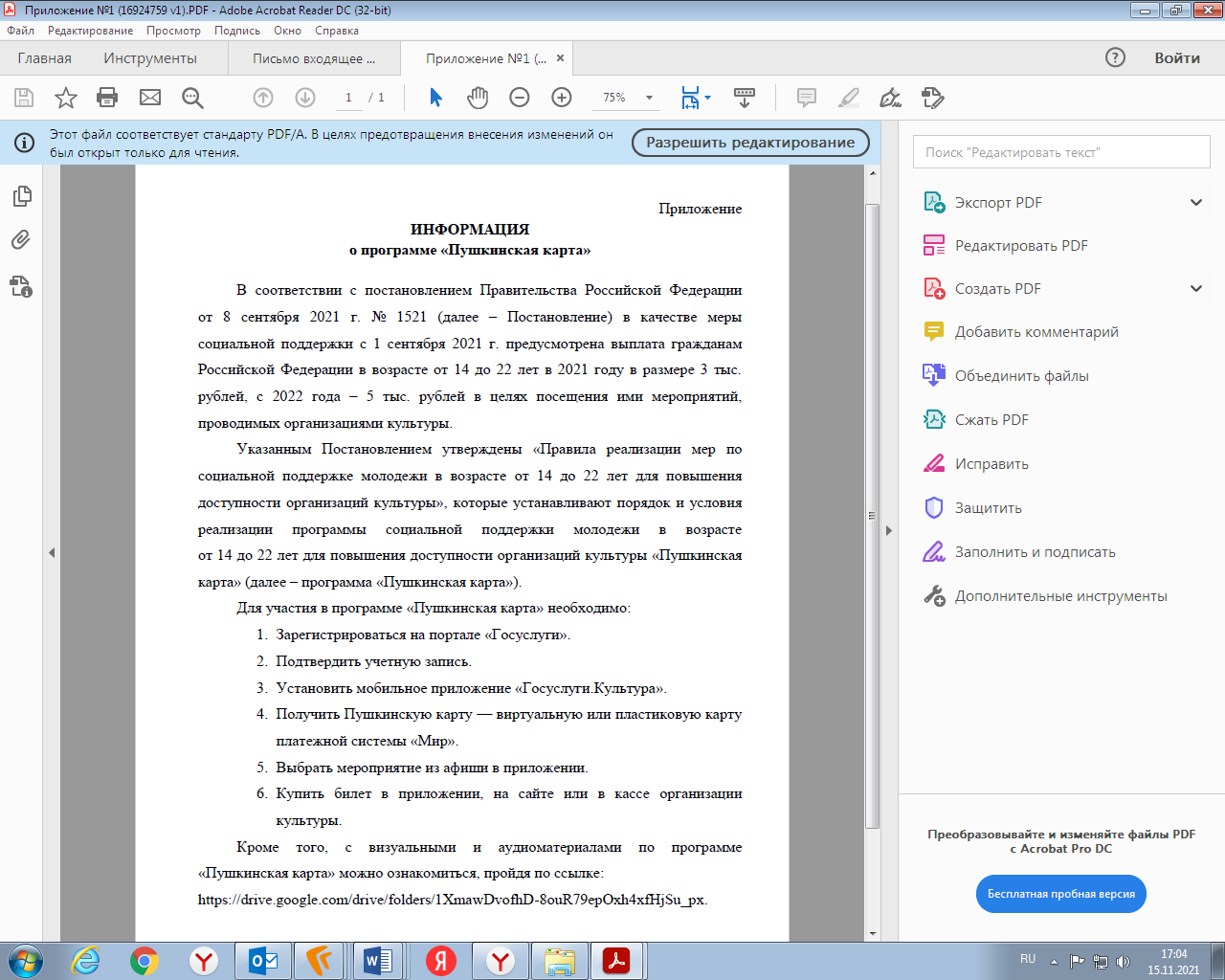 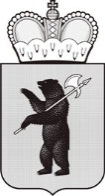 ДЕПАРТАМЕНТ ОБРАЗОВАНИЯЯРОСЛАВСКОЙ ОБЛАСТИСоветская ул., д. . Ярославль, 150000Телефон (4852) 40-18-95Факс (4852) 72-83-81e-mail: dobr@yarregion.ruhttp://yarregion.ru/depts/dobrОКПО 00097608, ОГРН 1027600681195,ИНН / КПП 7604037302 / 760401001__________________№______________На №     06-1601     от     09.11.2021     Руководителям органов местного самоуправления, осуществляющих управление в сфере образованияРуководителям государственных образовательных организаций, функционально подчинённых департаменту образования Ярославской областиОб участии в проекте "Пушкинская карта"Первый заместитель директора департаментаС.В. Астафьева